от 22 декабря 2023 года № 24/306 Об утверждении Правил землепользования и застройки Комсомольского муниципального округа Чувашской РеспубликиВ соответствии с Федеральным законом от 6 октября 2003 года №131-ФЗ «Об общих принципах организации местного самоуправления в Российской Федерации», Градостроительным кодексом Российской Федерации, Уставом Комсомольского муниципального округа Чувашской Республики, протоколом  публичных слушаний и заключением о результатах публичных слушаний по проекту Правил землепользования и застройки  Комсомольского муниципального округа Чувашской Республики от 15 ноября 2023 года Собрание депутатов Комсомольского муниципального округа Чувашской Республики  р е ш и л о:1. Утвердить Правила землепользования и застройки Комсомольского муниципального округа Чувашской Республики в составе:1.1. Текстовая часть (Приложение №1);1.2. Карта градостроительного зонирования (Приложение №2);1.3. Карта границ зон с особыми условиями (Приложение №3).2. Признать утратившими силу следующие решения Собраний депутатов сельских поселений Комсомольского района Чувашской Республики:решение Собрания депутатов Александровского сельского поселения Комсомольского района Чувашской Республики от 25.06.2018 № 1/72 «Об утверждении Правил землепользования и застройки Александровского сельского поселения Комсомольского района Чувашской Республики»;решение Собрания депутатов Александровского сельского поселения Комсомольского района Чувашской Республики от 14.10.2019 № 2/104 «О внесении изменений и дополнений в Правила землепользования и застройки Александровского сельского поселения Комсомольского района Чувашской Республики»; решение Собрания депутатов Александровского сельского поселения Комсомольского района Чувашской Республики от 09.04.2021 № 3/32 «О внесении изменений и дополнений в Правила землепользования и застройки Александровского сельского поселения Комсомольского района Чувашской Республики»;решение Собрания депутатов Альбусь-Сюрбеевского сельского поселения Комсомольского района Чувашской Республики от 28.03.2018 № 2/67 «Об утверждении «Правил землепользования и застройки» Альбусь-Сюрбеевского сельского поселения Комсомольского района Чувашской Республики»;решение Собрания депутатов Альбусь-Сюрбеевского сельского поселения Комсомольского района Чувашской Республики от 25.07.2019 № 1/94 «О внесении изменений и дополнений в Правила землепользования и застройки Альбусь-Сюрбеевского сельского поселения Комсомольского района Чувашской Республики»;решение Собрания депутатов Альбусь-Сюрбеевского сельского поселения Комсомольского района Чувашской Республики от 09.04.2021 № 3/37 «О внесении изменений в решение Собрания депутатов Альбусь-Сюрбеевского сельского поселения от 28.03.2018 года № 2/67 «Об утверждении Правил землепользования и застройки Альбусь-Сюрбеевского сельского поселения Комсомольского района Чувашской Республики»;решение Собрания депутатов Альбусь-Сюрбеевского сельского поселения Комсомольского района Чувашской Республики от 06.09.2022 № 1/80 «О внесении изменений в решение Собрания депутатов Альбусь-Сюрбеевского сельского поселения от 28.03.2018 № 2/67 «Об утверждении Правил землепользования и застройки Альбусь-Сюрбеевского сельского поселения Комсомольского района Чувашской Республики»;решение Собрания депутатов Асановского сельского поселения Комсомольского района Чувашской Республики от 07.12.2017 № 5/56 «Об утверждении Правил землепользования и застройки Асановского сельского поселения Комсомольского района Чувашской Республики»;решение Собрания депутатов Асановского сельского поселения Комсомольского района Чувашской Республики от 19.02.2018 № 2/62 «О внесении изменений в решение Собрания депутатов Асановского сельского поселения Комсомольского района Чувашской Республики от 07.12.2017 № 5/56 «Об утверждении Правил землепользования и застройки Асановского сельского поселения Комсомольского района Чувашской Республики»;решение Собрания депутатов Асановского сельского поселения Комсомольского района Чувашской Республики от 25.06.2018 № 2/68 «О внесении изменений в решение Собрания депутатов Асановского сельского поселения Комсомольского района Чувашской Республики от 07.12.2017 № 5/56 «Об утверждении Правил землепользования и застройки Асановского сельского поселения Комсомольского района Чувашской Республики»;решение Собрания депутатов Асановского сельского поселения Комсомольского района Чувашской Республики от 05.12.2018 № 4/77 «О внесении изменений в решение Собрания депутатов Асановского сельского поселения Комсомольского района Чувашской Республики от 07.12.2017 № 5/56 «Об утверждении Правил землепользования и застройки Асановского сельского поселения Комсомольского района Чувашской Республики»;решение Собрания депутатов Асановского сельского поселения Комсомольского района Чувашской Республики от 15.10.2019 № 2/96 «О внесении изменений в решение Собрания депутатов Асановского сельского поселения Комсомольского района Чувашской Республики от 07.12.2017 № 5/56 «Об утверждении Правил землепользования и застройки Асановского сельского поселения Комсомольского района Чувашской Республики»;решение Собрания депутатов Асановского сельского поселения Комсомольского района Чувашской Республики от 05.07.2020 № 1/113 «О внесении изменений в решение Собрания депутатов Асановского сельского поселения Комсомольского района Чувашской Республики от 07.12.2017 № 5/56 «Об утверждении Правил землепользования и застройки Асановского сельского поселения Комсомольского района Чувашской Республики»;решение Собрания депутатов Асановского сельского поселения Комсомольского района Чувашской Республики от 09.04.2021 № 3/32 «О внесении изменений в решение Собрания депутатов Асановского сельского поселения Комсомольского района Чувашской Республики от 07.12.2017 № 5/56 «Об утверждении Правил землепользования и застройки Асановского сельского поселения Комсомольского района Чувашской Республики»;решение Собрания депутатов Асановского сельского поселения Комсомольского района Чувашской Республики от 24.08.2021 № 1/39 «О внесении изменений в решение Собрания депутатов Асановского сельского поселения Комсомольского района Чувашской Республики от 07.12.2017 № 5/56 «Об утверждении Правил землепользования и застройки Асановского сельского поселения Комсомольского района Чувашской Республики»;решение Собрания депутатов Кайнлыкского сельского поселения Комсомольского района Чувашской Республики от 24.04.2012 № 4/56 «Об утверждении «Правил землепользования и застройки» на территории Кайнлыкского сельского поселения Комсомольского района Чувашской Республики;решение Собрания депутатов Кайнлыкского сельского поселения Комсомольского района Чувашской Республики от 21.11.2016 № 1/34 «О внесении изменений в «Правила землепользования и застройки Кайнлыкского сельского поселения Комсомольского района Чувашской Республики», утвержденные решением Собрания депутатов Кайнлыкского сельского поселения от 24.04.2012 № 4/56»;решение Собрания депутатов Кайнлыкского сельского поселения Комсомольского района Чувашской Республики от 27.06.2018 № 2/68 «О внесении изменений в решение Собрания депутатов Кайнлыкского сельского поселения от 24.04.2012 № 4/56 «Об утверждении Правил землепользования и застройки Кайнлыкского сельского поселения Комсомольского района Чувашской Республики»;решение Собрания депутатов Кайнлыкского сельского поселения Комсомольского района Чувашской Республики от 05.12.2018 № 4/77 «О внесении изменений в «Правила землепользования и застройки Кайнлыкского сельского поселения Комсомольского района Чувашской Республики», утвержденные решением Собрания депутатов Кайнлыкского сельского поселения от 24.04.2012 № 4/56»;решение Собрания депутатов Кайнлыкского сельского поселения Комсомольского района Чувашской Республики от 02.08.2019 № 1/96 «О внесении изменений в решение Собрания депутатов Кайнглыкского сельского поселения от 24.04.2012 № 4/56 «Об утверждении Правил землепользования и застройки Кайнлыкского сельского поселения Комсомольского района Чувашской Республики»;решение Собрания депутатов Кайнлыкского сельского поселения Комсомольского района Чувашской Республики от 26.08.2020 №1/119 «О внесении изменений в решение Собрания депутатов Кайнлыкского сельского поселения от 24.04.2012 № 4/56 «Об утверждении Правил землепользования и застройки Кайнлыкского сельского поселения Комсомольского района Чувашской Республики»;решение Собрания депутатов Кайнлыкского сельского поселения Комсомольского района Чувашской Республики от 09.04.2021 № 3/32 «О внесении изменений в решение Собрания депутатов Кайнлыкского сельского поселения от 24.04.2012 № 4/56 «Об утверждении Правил землепользования и застройки Кайнлыкского сельского поселения Комсомольского района Чувашской Республики»;решение Собрания депутатов Комсомольского сельского поселения Комсомольского района Чувашской Республики от 22.11.2016 № 1/46 «Об утверждении Правил землепользования и застройки Комсомольского сельского поселения Комсомольского района Чувашской Республики»;решение Собрания депутатов Комсомольского сельского поселения Комсомольского района Чувашской Республики от 07.12.2017 № 3/72 «О внесении изменений решение Собрания депутатов Комсомольского сельского поселения Комсомольского района Чувашской Республики от 22.11.2016 № 1/46 «Об утверждении Правил землепользования и застройки Комсомольского сельского поселения Комсомольского района Чувашской Республики»;решение Собрания депутатов Комсомольского сельского поселения Комсомольского района Чувашской Республики от 22.03.2018 № 2/81 «О внесении изменений решение Собрания депутатов Комсомольского сельского поселения Комсомольского района Чувашской Республики от 22.11.2016 № 1/46 «Об утверждении Правил землепользования и застройки Комсомольского сельского поселения Комсомольского района Чувашской Республики»;решение Собрания депутатов Комсомольского сельского поселения Комсомольского района Чувашской Республики от 28.04.2018 № 2/85 «О внесении изменений решение Собрания депутатов Комсомольского сельского поселения Комсомольского района Чувашской Республики от 22.11.2016 № 1/46 «Об утверждении Правил землепользования и застройки Комсомольского сельского поселения Комсомольского района Чувашской Республики»;решение Собрания депутатов Комсомольского сельского поселения Комсомольского района Чувашской Республики от 02.08.2018 № 2/90 «О внесении изменений в решение Собрания депутатов Комсомольского сельского поселения Комсомольского района Чувашской Республики от 22.11.2016 № 1/46 «Об утверждении Правил землепользования и застройки Комсомольского сельского поселения Комсомольского района Чувашской Республики»;решение Собрания депутатов Комсомольского сельского поселения Комсомольского района Чувашской Республики от 28.09.2018 № 3/95 «О внесении изменений в решение Собрания депутатов Комсомольского сельского поселения Комсомольского района Чувашской Республики от 22.11.2016 № 1/46 «Об утверждении Правил землепользования и застройки Комсомольского сельского поселения Комсомольского района Чувашской Республики»;решение Собрания депутатов Комсомольского сельского поселения Комсомольского района Чувашской Республики от 06.12.2018 № 4/104 «О внесении изменений в решение Собрания депутатов Комсомольского сельского поселения Комсомольского района Чувашской Республики от 22.11.2016 № 1/46 «Об утверждении Правил землепользования и застройки Комсомольского сельского поселения Комсомольского района Чувашской Республики»;решение Собрания депутатов Комсомольского сельского поселения Комсомольского района Чувашской Республики от 24.01.2019 № 1/108 «О внесении изменений в решение Собрания депутатов Комсомольского сельского поселения Комсомольского района Чувашской Республики от 22.11.2016 № 1/46 «Об утверждении Правил землепользования и застройки Комсомольского сельского поселения Комсомольского района Чувашской Республики»;решение Собрания депутатов Комсомольского сельского поселения Комсомольского района Чувашской Республики от 23.04.2019 № 4/119 «О внесении изменений в решение Собрания депутатов Комсомольского сельского поселения Комсомольского района Чувашской Республики от 22.11.2016 № 1/46 «Об утверждении Правил землепользования и застройки Комсомольского сельского поселения Комсомольского района Чувашской Республики»;решение Собрания депутатов Комсомольского сельского поселения Комсомольского района Чувашской Республики от 05.11.2019 № 1/136 «О внесении изменений в решение Собрания депутатов Комсомольского сельского поселения Комсомольского района Чувашской Республики от 22.11.2016 № 1/46 «Об утверждении Правил землепользования и застройки Комсомольского сельского поселения Комсомольского района Чувашской Республики»;решение Собрания депутатов Комсомольского сельского поселения Комсомольского района Чувашской Республики от 19.05.2020 № 2/150 «О внесении изменений в решение Собрания депутатов Комсомольского сельского поселения Комсомольского района Чувашской Республики от 22.11.2016 № 1/46 «Об утверждении Правил землепользования и застройки Комсомольского сельского поселения Комсомольского района Чувашской Республики»;решение Собрания депутатов Комсомольского сельского поселения Комсомольского района Чувашской Республики от 21.01.2021 № 1/23 «О внесении изменений в решение Собрания депутатов Комсомольского сельского поселения Комсомольского района Чувашской Республики от 22.11.2016 № 1/46 «Об утверждении Правил землепользования и застройки Комсомольского сельского поселения Комсомольского района Чувашской Республики»;решение Собрания депутатов Комсомольского сельского поселения Комсомольского района Чувашской Республики от 16.02.2021 № 1/28 «О внесении изменений в решение Собрания депутатов Комсомольского сельского поселения Комсомольского района Чувашской Республики от 22.11.2016 № 1/46 «Об утверждении Правил землепользования и застройки Комсомольского сельского поселения Комсомольского района Чувашской Республики»;решение Собрания депутатов Комсомольского сельского поселения Комсомольского района Чувашской Республики от 09.04.2021 № 1/30 «О внесении изменений в решение Собрания депутатов Комсомольского сельского поселения Комсомольского района Чувашской Республики от 22.11.2016 № 1/46 «Об утверждении Правил землепользования и застройки Комсомольского сельского поселения Комсомольского района Чувашской Республики»;решение Собрания депутатов Комсомольского сельского поселения Комсомольского района Чувашской Республики от 26.07.2021 № 4/37 «О внесении изменений в решение Собрания депутатов Комсомольского сельского поселения Комсомольского района Чувашской Республики от 22.11.2016 № 1/46 «Об утверждении Правил землепользования и застройки Комсомольского сельского поселения Комсомольского района Чувашской Республики»;решение Собрания депутатов Комсомольского сельского поселения Комсомольского района Чувашской Республики от 28.10.2021 № 1/40 «О внесении изменений в решение Собрания депутатов Комсомольского сельского поселения Комсомольского района Чувашской Республики от 22.11.2016 № 1/46 «Об утверждении Правил землепользования и застройки Комсомольского сельского поселения Комсомольского района Чувашской Республики»;решение Собрания депутатов Комсомольского сельского поселения Комсомольского района Чувашской Республики от 23.11.2021 № 2/46 «О внесении изменений в решение Собрания депутатов Комсомольского сельского поселения Комсомольского района Чувашской Республики от 22.11.2016 № 1/46 «Об утверждении Правил землепользования и застройки Комсомольского сельского поселения Комсомольского района Чувашской Республики»;решение Собрания депутатов Комсомольского сельского поселения Комсомольского района Чувашской Республики от 26.01.2022 № 2/55 «О внесении изменений в решение Собрания депутатов Комсомольского сельского поселения Комсомольского района Чувашской Республики от 22.11.2016 № 1/46 «Об утверждении Правил землепользования и застройки Комсомольского сельского поселения Комсомольского района Чувашской Республики»;решение Собрания депутатов Комсомольского муниципального округа Чувашской Республики от 17.02.2023 № 10/166 «О внесении изменений в решение Собрания депутатов Комсомольского сельского поселения Комсомольского района Чувашской Республики от 22.11.2016 № 1/46 «Об утверждении Правил землепользования и застройки Комсомольского сельского поселения Комсомольского района Чувашской Республики»;решение Собрания депутатов	Новочелны-Сюрбеевского сельского поселения от 31.05.2012 № 1/52 «Об утверждении Правил землепользования и застройки Новочелны-Сюрбеевского сельского поселения Комсомольского района Чувашской Республики»;решение Собрания депутатов	Новочелны-Сюрбеевского сельского поселения от 21.11.2016 № 1/38 «О внесении изменений в решение Собрания депутатов Новочелны-Сюрбеевского сельского поселения от 31.05.2012 года № 1/52 «Об утверждении Правил землепользования и застройки Новочелны-Сюрбеевского сельского поселения Комсомольского района Чувашской Республики»»;решение Собрания депутатов	Новочелны-Сюрбеевского сельского поселения от 09.04.2021 № 3/33 «О внесении изменений в решение Собрания депутатов Новочелны-Сюрбеевского сельского поселения от 31.05.2012 № 1/52 «Об утверждении Правил землепользования и застройки Новочелны-Сюрбеевского сельского поселения Комсомольского района Чувашской Республики»;решение Собрания депутатов Полевосундырского сельского поселения Комсомольского района Чувашской Республики № 1/49 от 01.03.2012 года «Об утверждении Правил землепользования и застройки Полевосундырского сельского поселения Комсомольского района Чувашской Республики»;решение Собрания депутатов Полевосундырского сельского поселения Комсомольского района Чувашской Республики № 1/37 от 29.11.2016 года «О внесении изменений в решение Собрания депутатов Полевосундырского сельского поселения № 1/49 от 01.03.2012 года «Об утверждении Правил землепользования и застройки Полевосундырского сельского поселения Комсомольского района Чувашской Республики»;решение Собрания депутатов Полевосундырского сельского поселения Комсомольского района Чувашской Республики № 1/60 от 27.12.2017 года «О внесении изменений в решение Собрания депутатов Полевосундырского сельского поселения № 1/49 от 01.03.2012 года «Об утверждении Правил землепользования и застройки Полевосундырского сельского поселения Комсомольского района Чувашской Республики»;решение Собрания депутатов Полевосундырского сельского поселения Комсомольского района Чувашской Республики № 2/71 от 21.06.2018 года «О внесении изменений в Правила землепользования и застройки Полевосундырского сельского поселения Комсомольского района Чувашской Республики»;решение Собрания депутатов Полевосундырского сельского поселения Комсомольского района Чувашской Республики № 1/102 от 02.08.2019 года «О внесении изменений в Правила землепользования и застройки Полевосундырского сельского поселения Комсомольского района Чувашской Республики»;решение Собрания депутатов Полевосундырского сельского поселения Комсомольского района Чувашской Республики № 1/124 от 15.07.2020 года «О внесении изменений в Правила землепользования и застройки Полевосундырского сельского поселения Комсомольского района Чувашской Республики»;решение Собрания депутатов Полевосундырского сельского поселения Комсомольского района Чувашской Республики № 2/32 от 29.03.2021 года «О внесении изменений в Правила землепользования и застройки Полевосундырского сельского поселения Комсомольского района Чувашской Республики»;решение Собрания депутатов Сюрбей-Токаевского сельского поселения Комсомольского района Чувашской Республики от 02.05.2012 № 4/52 «Об утверждении Правил землепользования и застройки Сюрбей-Токаевского сельского поселения Комсомольского района Чувашской Республики»;решение Собрания депутатов Сюрбей-Токаевского сельского поселения Комсомольского района Чувашской Республики от 29.11.2016 г. № 1/38 «О внесении изменений в решение Собрания депутатов Сюрбей-Токаевского сельского поселения Комсомольского района Чувашской Республики от 02.05.2012 № 4/52 «Об утверждении Правил землепользования и застройки Сюрбей-Токаевского сельского поселения Комсомольского района Чувашской Республики»;решение Собрания депутатов Сюрбей-Токаевского сельского поселения Комсомольского района Чувашской Республики от 07.12.2017 г. № 4/58 «О внесении изменений в решение Собрания депутатов Сюрбей-Токаевского сельского поселения Комсомольского района Чувашской Республики от 02.05.2012 № 4/52 «Об утверждении Правил землепользования и застройки Сюрбей-Токаевского сельского поселения Комсомольского района Чувашской Республики»;решение Собрания депутатов Сюрбей-Токаевского сельского поселения Комсомольского района Чувашской Республики от 28.03.2018 г. № 2/65 «О внесении изменений в решение Собрания депутатов Сюрбей-Токаевского сельского поселения Комсомольского района Чувашской Республики от 02.05.2012 № 4/52 «Об утверждении Правил землепользования и застройки Сюрбей-Токаевского сельского поселения Комсомольского района Чувашской Республики»;решение Собрания депутатов Сюрбей-Токаевского сельского поселения Комсомольского района Чувашской Республики от 05.12.2018 г. № 3/77 «О внесении изменений в решение Собрания депутатов Сюрбей-Токаевского сельского поселения Комсомольского района Чувашской Республики от 02.05.2012 № 4/52 «Об утверждении Правил землепользования и застройки Сюрбей-Токаевского сельского поселения Комсомольского района Чувашской Республики»;решение Собрания депутатов Сюрбей-Токаевского сельского поселения Комсомольского района Чувашской Республики от 02.08.2019 г. № 1/96 «О внесении изменений в решение Собрания депутатов Сюрбей-Токаевского сельского поселения Комсомольского района Чувашской Республики от 02.05.2012 № 4/52 «Об утверждении Правил землепользования и застройки Сюрбей-Токаевского сельского поселения Комсомольского района Чувашской Республики»;решение Собрания депутатов Сюрбей-Токаевского сельского поселения Комсомольского района Чувашской Республики от 29.07.2020 г. № 1/117 «О внесении изменений в решение Собрания депутатов Сюрбей-Токаевского сельского поселения Комсомольского района Чувашской Республики от 02.05.2012 № 4/52 «Об утверждении Правил землепользования и застройки Сюрбей-Токаевского сельского поселения Комсомольского района Чувашской Республики»;решение Собрания депутатов Сюрбей-Токаевского сельского поселения Комсомольского района Чувашской Республики от 27.08.2021 г. № 1/45 «О внесении изменений в решение Собрания депутатов Сюрбей-Токаевского сельского поселения Комсомольского района Чувашской Республики от 02.05.2012 № 4/52 «Об утверждении Правил землепользования и застройки Сюрбей-Токаевского сельского поселения Комсомольского района Чувашской Республики»;решение Собрания депутатов Тугаевского сельского поселения Комсомольского района Чувашской Республики от 02.05.2012 г. № 2/57 «Об утверждении Правил землепользования и застройки Тугаевского сельского поселения Комсомольского района Чувашской Республики»;решение Собрания депутатов Тугаевского сельского поселения Комсомольского района Чувашской Республики от 29.11.2016 г. № 1/41 «О внесении изменений в решение Собрания депутатов Тугаевского сельского поселения от 02.05.2012 г. № 2/57 «Об утверждении Правил землепользования и застройки Тугаевского сельского поселения Комсомольского района Чувашской Республики»;решение Собрания депутатов Тугаевского сельского поселения Комсомольского района Чувашской Республики от 07.12.2017 г. № 3/61 «О внесении изменений в решение Собрания депутатов Тугаевского сельского поселения от 02.05.2012 г. № 2/57 «Об утверждении Правил землепользования и застройки Тугаевского сельского поселения Комсомольского района Чувашской Республики»;решение Собрания депутатов Тугаевского сельского поселения Комсомольского района Чувашской Республики от 21.06.2018 г. № 2/73 «О внесении изменений в решение Собрания депутатов Тугаевского сельского поселения от 02.05.2012 г. № 2/57 «Об утверждении Правил землепользования и застройки Тугаевского сельского поселения Комсомольского района Чувашской Республики»;решение Собрания депутатов Тугаевского сельского поселения Комсомольского района Чувашской Республики от 05.12.2018 г. № 4/82 «О внесении изменений в решение Собрания депутатов Тугаевского сельского поселения от 02.05.2012 г. № 2/57 «Об утверждении Правил землепользования и застройки Тугаевского сельского поселения Комсомольского района Чувашской Республики»;решение Собрания депутатов Тугаевского сельского поселения Комсомольского района Чувашской Республики от 02.08.2019 г. № 1/98 «О внесении изменений в решение Собрания депутатов Тугаевского сельского поселения от 02.05.2012 г. № 2/57 «Об утверждении Правил землепользования и застройки Тугаевского сельского поселения Комсомольского района Чувашской Республики»;решение Собрания депутатов Тугаевского сельского поселения Комсомольского района Чувашской Республики от 14.05.2020 г. № 1/112 «О внесении изменений в решение Собрания депутатов Тугаевского сельского поселения от 02.05.2012 г. № 2/57 «Об утверждении Правил землепользования и застройки Тугаевского сельского поселения Комсомольского района Чувашской Республики»;постановление администрации Тугаевского сельского поселения Комсомольского района Чувашской Республики от 09.04.2021 г. № 3/33 «О внесении изменений в решение Собрания депутатов Тугаевского сельского поселения от 31.05.2012 г. № 1/52 «Об утверждении Правил землепользования и застройки Тугаевского сельского поселения Комсомольского района Чувашской Республики»;решение Собрания депутатов Урмаевского сельского поселения Комсомольского района Чувашской Республики от 10.10.2017 г. № 2/72 «Об утверждении Правил землепользования и застройки Урмаевского сельского поселения»;решение Собрания депутатов Урмаевского сельского поселения Комсомольского района Чувашской Республики от 28.03.2018 г. № 3/84 «О внесении изменений в решение Собрания депутатов Урмаевского сельского поселения Комсомольского района Чувашской Республики от 10.10.2017 г. № 2/72 «Об утверждении Правил землепользования и застройки Урмаевского сельского поселения»;решение Собрания депутатов Урмаевского сельского поселения Комсомольского района Чувашской Республики от 27.06.2018 г. № 2/87 «О внесении изменений в решение Собрания депутатов Урмаевского сельского поселения Комсомольского района Чувашской Республики от 10.10.2017 г. № 2/72 «Об утверждении Правил землепользования и застройки Урмаевского сельского поселения»;решение Собрания депутатов Урмаевского сельского поселения Комсомольского района Чувашской Республики от 05.12.2018 г. № 3/94 «О внесении изменений в решение Собрания депутатов Урмаевского сельского поселения Комсомольского района Чувашской Республики от 10.10.2017 г. № 2/72 «Об утверждении Правил землепользования и застройки Урмаевского сельского поселения»;решение Собрания депутатов Урмаевского сельского поселения Комсомольского района Чувашской Республики от 02.08.2019 г. № 1/112 «О внесении изменений в решение Собрания депутатов Урмаевского сельского поселения Комсомольского района Чувашской Республики от 10.10.2017 г. № 2/72 «Об утверждении Правил землепользования и застройки Урмаевского сельского поселения»;решение Собрания депутатов Урмаевского сельского поселения Комсомольского района Чувашской Республики от 25.03.2020 г. № 6/129 «О внесении изменений в решение Собрания депутатов Урмаевского сельского поселения Комсомольского района Чувашской Республики от 10.10.2017 г. № 2/72 «Об утверждении Правил землепользования и застройки Урмаевского сельского поселения»;решение Собрания депутатов Урмаевского сельского поселения Комсомольского района Чувашской Республики от 09.04.2021 г. № 4/32 «О внесении изменений в решение Собрания депутатов Урмаевского сельского поселения Комсомольского района Чувашской Республики от 10.10.2017 г. № 2/72 «Об утверждении Правил землепользования и застройки Урмаевского сельского поселения»;решение Собрание депутатов Комсомольского муниципального округа Чувашской Республики от 07.08.2023 № 17/258 «О внесении изменений в решение Собрания депутатов Урмаевского сельского поселения Комсомольского района Чувашской Республики от 10.10.2017 № 2/72 «Об утверждении Правил землепользования и застройки Урмаевского сельского поселения Комсомольского района Чувашской Республики»;решение Собрания депутатов Чичканского сельского поселения Комсомольского района Чувашской Республики от 02.05.2012 №1/54 «Об утверждении Правил землепользования и застройки Чичканского сельского поселения Комсомольского района Чувашской Республики»;решение Собрания депутатов Чичканского сельского поселения Комсомольского района Чувашской Республики от 30.11.2016 №1/37 «О внесении изменений в решение Собрания депутатов Чичканского сельского поселения Комсомольского района Чувашской Республики от 02.05.2012 №1/54 «Об утверждении Правил землепользования и застройки Чичканского сельского поселения Комсомольского района Чувашской Республики»;решение Собрания депутатов Чичканского сельского поселения Комсомольского района Чувашской Республики от 28.03.2018 №3/66 «О внесении изменений в решение Собрания депутатов Чичканского сельского поселения Комсомольского района Чувашской Республики от 02.05.2012 №1/54 «Об утверждении Правил землепользования и застройки Чичканского сельского поселения Комсомольского района Чувашской Республики»;решение Собрания депутатов Чичканского сельского поселения Комсомольского района Чувашской Республики от 25.06.2018 №2/70 «О внесении изменений в решение Собрания депутатов Чичканского сельского поселения Комсомольского района Чувашской Республики от 02.05.2012 №1/54 «Об утверждении Правил землепользования и застройки Чичканского сельского поселения Комсомольского района Чувашской Республики»;решение Собрания депутатов Чичканского сельского поселения Комсомольского района Чувашской Республики от 05.12.2018 №4/77 «О внесении изменений в решение Собрания депутатов Чичканского сельского поселения Комсомольского района Чувашской Республики от 02.05.2012 №1/54 «Об утверждении Правил землепользования и застройки Чичканского сельского поселения Комсомольского района Чувашской Республики»;решение Собрания депутатов Чичканского сельского поселения Комсомольского района Чувашской Республики от 02.08.2019   № 1/93 «О внесении изменений в решение Собрания депутатов Чичканского сельского поселения Комсомольского района Чувашской Республики от 02.05.2012 №1/54 «Об утверждении Правил землепользования и застройки Чичканского сельского поселения Комсомольского района Чувашской Республики»;решение Собрания депутатов Чичканского сельского поселения Комсомольского района Чувашской Республики от 15.07.2020 № 1/113 «О внесении изменений в решение Собрания депутатов Чичканского сельского поселения Комсомольского района Чувашской Республики от 02.05.2012 №1/54 «Об утверждении Правил землепользования и застройки Чичканского сельского поселения Комсомольского района Чувашской Республики»;решение Собрания депутатов Чичканского сельского поселения Комсомольского района Чувашской Республики от 09.04.2021 №4/39 «О внесении изменений в решение Собрания депутатов Чичканского сельского поселения Комсомольского района Чувашской Республики от 02.05.2012 №1/54 «Об утверждении Правил землепользования и застройки Чичканского сельского поселения Комсомольского района Чувашской Республики»;решение Собрания депутатов Шераутского сельского поселения Комсомольского района Чувашской Республики от 09.04.2018 № 1/73 «Об утверждении правил землепользования и застройки Шераутского сельского поселения Комсомольского района Чувашской Республики»;решение Собрания депутатов Шераутского сельского поселения Комсомольского района Чувашской Республики от 05.12.2018 № 4/84 «О внесении изменений в решение Собрания депутатов Шераутского сельского поселения Комсомольского района Чувашской Республики от 09.04.2018 № 1/73 «Об утверждении правил землепользования и застройки Шераутского сельского поселения Комсомольского района Чувашской Республики»;решение Собрания депутатов Шераутского сельского поселения Комсомольского района Чувашской Республики от 02.08.2019 № 1/103 «О внесении изменений в решение Собрания депутатов Шераутского сельского поселения Комсомольского района Чувашской Республики от 09.04.2018 № 1/73 «Об утверждении правил землепользования и застройки Шераутского сельского поселения Комсомольского района Чувашской Республики»;решение Собрания депутатов Шераутского сельского поселения Комсомольского района Чувашской Республики от 03.12.2019 № 2/109 «О внесении изменений в решение Собрания депутатов Шераутского сельского поселения Комсомольского района Чувашской Республики от 09.04.2018 № 1/73 «Об утверждении правил землепользования и застройки Шераутского сельского поселения Комсомольского района Чувашской Республики»;решение Собрания депутатов Шераутского сельского поселения Комсомольского района Чувашской Республики от 15.07.2020 № 1/123 «О внесении изменений в решение Собрания депутатов Шераутского сельского поселения Комсомольского района Чувашской Республики от 09.04.2018 № 1/73 «Об утверждении правил землепользования и застройки Шераутского сельского поселения Комсомольского района Чувашской Республики»;решение Собрания депутатов Шераутского сельского поселения Комсомольского района Чувашской Республики от 09.04.2021 № 3/31 «О внесении изменений в решение Собрания депутатов Шераутского сельского поселения Комсомольского района Чувашской Республики от 09.04.2018 № 1/73 «Об утверждении правил землепользования и застройки Шераутского сельского поселения Комсомольского района Чувашской Республики».3. Опубликовать настоящее решение в периодическом печатном издании «Вестник Комсомольского муниципального округа» и разместить на официальном сайте Комсомольского муниципального округа.4. Настоящее решение вступает в силу после его официального опубликования.Председатель Собрания депутатовКомсомольского муниципальногоокруга Чувашской Республики                                                                        С.Н.ГрачеваГлава Комсомольского муниципального округаЧувашской Республики                                                                                     Н.Н.Раськин      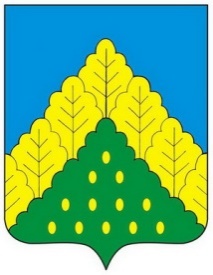 ЧĂВАШ РЕСПУБЛИКИНКОМСОМОЛЬСКИ МУНИЦИПАЛЛĂ ОКРУГĚН ПĚРРЕМĚШ СУЙЛАВРИДЕПУТАТСЕН ПУХĂВĔЙЫШĂНУЧУВАШСКАЯ РЕСПУБЛИКА СОБРАНИЕ ДЕПУТАТОВКОМСОМОЛЬСКОГО МУНИЦИПАЛЬНОГО ОКРУГА ПЕРВОГО СОЗЫВАРЕШЕНИЕ